Administrator/Admin Coordinator           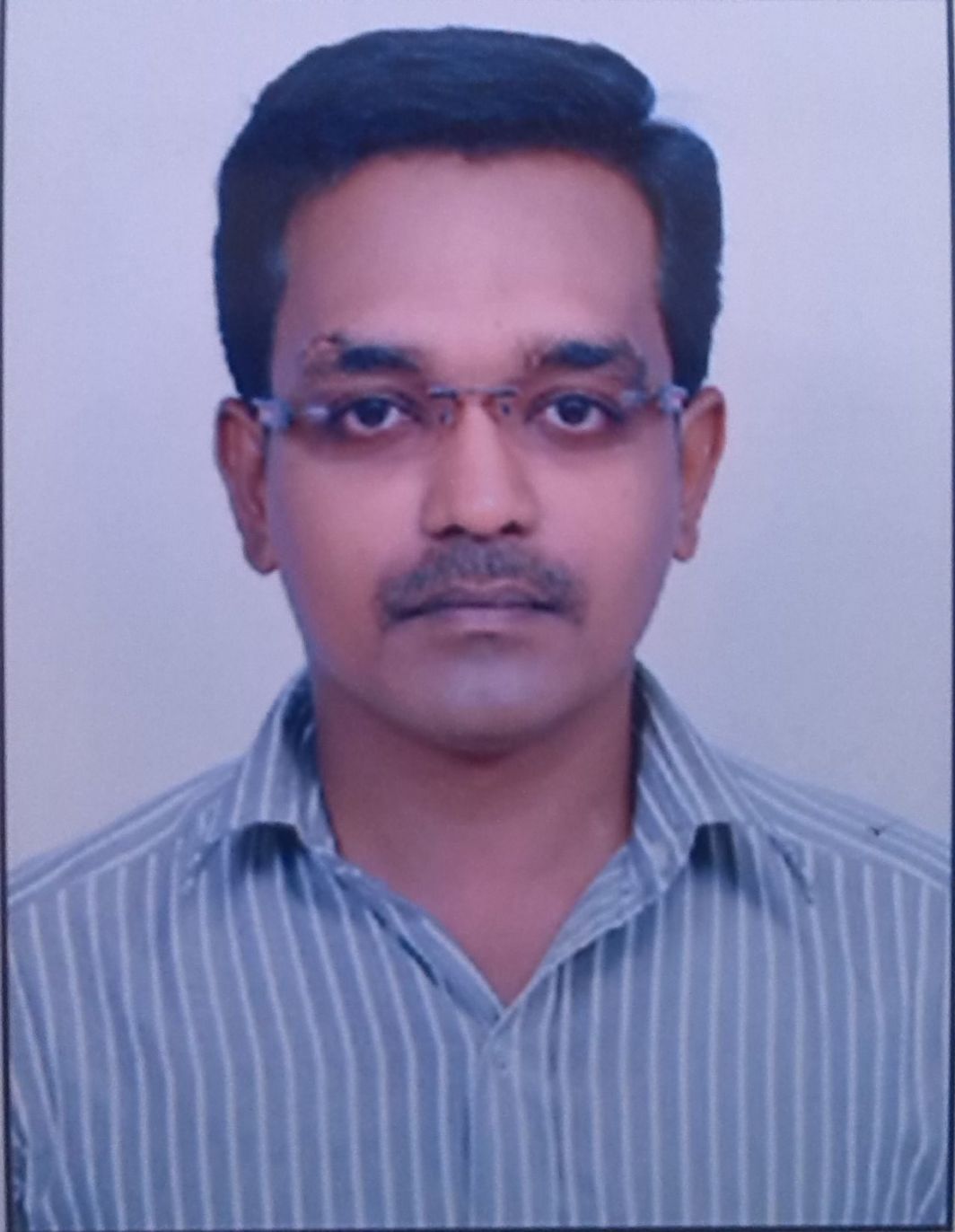 Dinesh  SharjahEmail: dinesh.258044@2freemail.com CAREER OBJECTIVE:To procure a challenging and innovative career where I can put my knowledge and expertise to use for the organization I serve.	EDUCATIONAL QUALIFICATIONS:TALENT, INTEREST AND ACHIVEMENTS:EXTRA CURRICULAR ACTIVITIES:Participated in state and school level drawing.Voluntarily serving as a NSS member in Open Unit.KEY SKILLS: Good qualitative aptitude along with excellent grasping power and eagerness to learn.Excellent organizational skills that help in effective handling of accounts and computer knowledgeVery good coordination and communication skills that help to establish effective communication within the company.Self motivation and a passion to success.PROJECT DETAILS:TITLE                  :    HUMAN RESOURCE MANAGEMENTDESCRIPTION   :    LABOUR WELFARE    WORK EXPERIENCE:  PERSONAL PROFILE:Name                             :  DINESH Father’s Name	        :  BALASUBRAMANIAN. TDate of Birth	        :  08-09-1987Nationality		        :  Indian.Languages known        :  Tamil, English.Hobbies                         :  Drawing, social workVisa 				: Visit Visa(till 5march 2016)Place: 			                 			                              SignatureDate:						ExaminationSchool/CollegeBoard/ UniversityYear Of PassingMBAAlagappa UniversityKaraikudi2013BBASri Aravindar Arts And Science CollegeThiruavlluvar2009HSCKamban Government Higher Secondary SchoolTamil nadu State board2006SSLCSwami Vivekananda Vidyalaya High SchoolTamil nadu State board2004Computer SkillsOperating SystemsDGMDPAreas of InterestOFFICE WORK.OFFICE WORK.Strengths	Active and Flexible Working.	Active and Flexible Working.Sl.NoName of CompanyDesignationExperienceExperience1Manakular Motors Pvt LtdPondicherrySystemAdminstration1 Year 2 month2010-20112Lanson motors Pvt LtdPondicherryAdminstrationExecutive3Year 6 month2012-2015